Applications are due by 5:00 pm on March 24, 2023Read the Guidelines and watch the Grant Instructions Video before completing your application.You may choose to submit a Video Application or the Print Application Form.Step 1: Make Your VideoYour completed video application must be no longer than 15 minutes. This is the maximum length. Shorter videos are okay. The review team will stop watching content at 15 minutes.Video applications may be submitted in your preferred language. SPU will provide translation/interpretation.This is not a video production contest. Keep it simple. Videos taken with your phone are fine so long as the sound quality is good. Your application will be reviewed for content, not production quality. Your video must answer the following questions:Project DescriptionDescribe your proposed project, including: What you want to doWhy you want to do itHow your project prevents wasteHow your project will advance one or more of the following priorities:Innovation: Test or expand on new approaches or technologies or bring new waste prevention opportunities to Seattle.Expand Equitable Access and Participation: Effectively engage historically and currently excluded communities in waste prevention activities. Examples of priority communities include Indigenous peoples, African Americans, immigrants, refugees, low-income, people with disabilities, LGBTQIA2+, seniors, young adults, youth, children, and/or small businesses.Increase Equitable Community Benefits: Increase waste prevention benefits available to historically and currently excluded communities, such as increasing free or low-cost resources or job training for people experiencing homelessness or food insecurity.Project ActivitiesWhat specific activities and strategies will you use to accomplish your project objectives?Project OutcomesWhat outcomes do you expect from your project? Include any specific waste impacts, community benefits, or other changes you expect to see. Also include estimates where feasible, such as number of people educated, number of items repaired, or pounds of waste prevented.Only include impacts and estimates that can be directly attributed to your proposed grant project.Measuring SuccessWhat tools and strategies will you use to measure the success of your project?Project StaffingHow will your project be staffed? Include volunteers and paid staff who will be contributing time. Also describe the relevant knowledge, skills, similar work experience, and community relationships your team brings to the project.Project PartnersList all partners who will be supporting the project, if any. Describe their roles in the project and the relevant knowledge, skills, similar work experience, and community relationships they bring to the project. Projects that will engage partners are encouraged to secure partnerships before submitting the grant application. Include an email or letter of commitment from each project partner with your application.Community InvolvementWill the communities that are impacted by your project be involved in the planning and implementation? If so, please explain how.Long-Term ImpactsWhat is your plan, if any, to continue or expand the project after the grant is completed? How will you fund future work?If relevant, how will you use research recommendations and tools developed as part of the grant project?If relevant, how will you share tools and resources and knowledge gained through the grant project to help others implement similar waste prevention efforts in Seattle?Project MatchDescribe how your project will meet the minimum match requirement of 25% of the total grant request. Examples: $40,000 total grant request requires a minimum match of $10,000, for a total project budget of at least $50,000$10,000 total grant request requires a minimum match of $2,500, for a total project budget of at least $12,500Examples of match contributions include:cash or other grant funds that will be used to fund a portion of the costs in your List of Expenses belowunpaid volunteer hours that support grant project activities (valued at $34.87 per hour)donations such as space, services, and supplies to support grant project activitiesStep 2: Post Your VideoPost your video application online in a location where the grant review team will be able to view it. Copy the link to the video into the Project Summary Table below.Step 3: Complete the Project Summary TableFill out the following project summary table:Step 4: Complete the List of ExpensesProvide a detailed list of all project expenses and an explanation of how you calculated the estimated cost. Include all costs directly related to the proposed project, not just those that will be funded by the grant. SPU will work with award recipients to identify which expenses can be reimbursed by the grant.Budgets should be as accurate as possible to ensure your team has planned for all the resources needed to be successful.Step 5: Submit Your ApplicationCopy and paste the completed Project Summary Table (Step 3) and List of Expenses (Step 4) into an email. (Required)Attach price quotes for expenses. (Optional)Attach an email or letter of commitment from each project partner. (Preferred)Attach images or maps that help explain your project. (Optional)Email your completed application package to WasteFreeGrants@seattle.gov by 5:00 pm on March 24, 2023. Call (206) 615-1405 if you do not receive an email confirmation of receipt within 2 business days.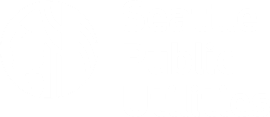 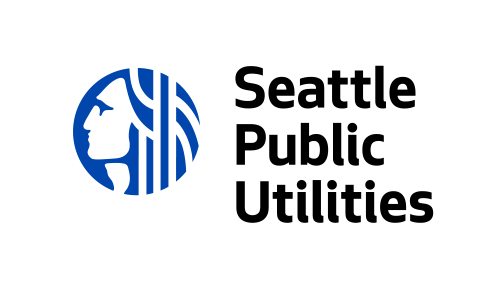 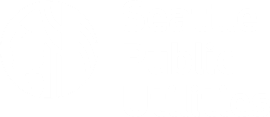 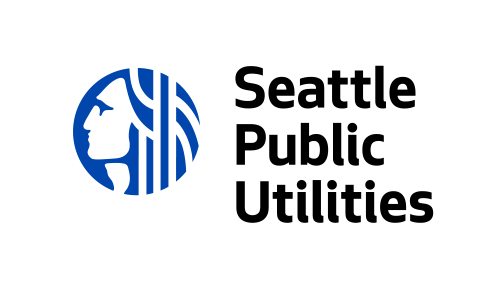 Link to Video ApplicationVideo Language (e.g., English, Spanish, etc.)Applicant Name, Business, or OrganizationFiscal Agent Name (if applicable)Mailing AddressCity, State, Zip CodeContact PersonJob TitleE-mail AddressPreferred Phone NumberProject NameTotal Grant Funds Requested may not exceed $40,000$     $     $     $     Start Dateno sooner than July 2023Month:Year:End Dateno later than June 2025Month:Year:Location where the project will take place (e.g., neighborhood, business name, building name, etc.). Include the street address and zip code if the project will take place at a specific site.How did you learn about SPU’s Waste-Free Communities Matching Grant?Description of ExpenseEstimated CostCalculations or Assumptions$     $     $     $     $     $     $     $     $     $     $     $     $     $     $     $     Total Project Budget$     